Y12 Geography AssessmentPlease answer all questions. These questions have been designed to assess your understanding and skills from all 3 units of Y12; Coastal Landscapes, Changing Spaces; Making Places and Hazardous Earth. You should spend no more than 60 minutes planning and writing your answers. All questions are worth 8 marks.When answering the questions that you will need to send copies of these to both your teachers for marking.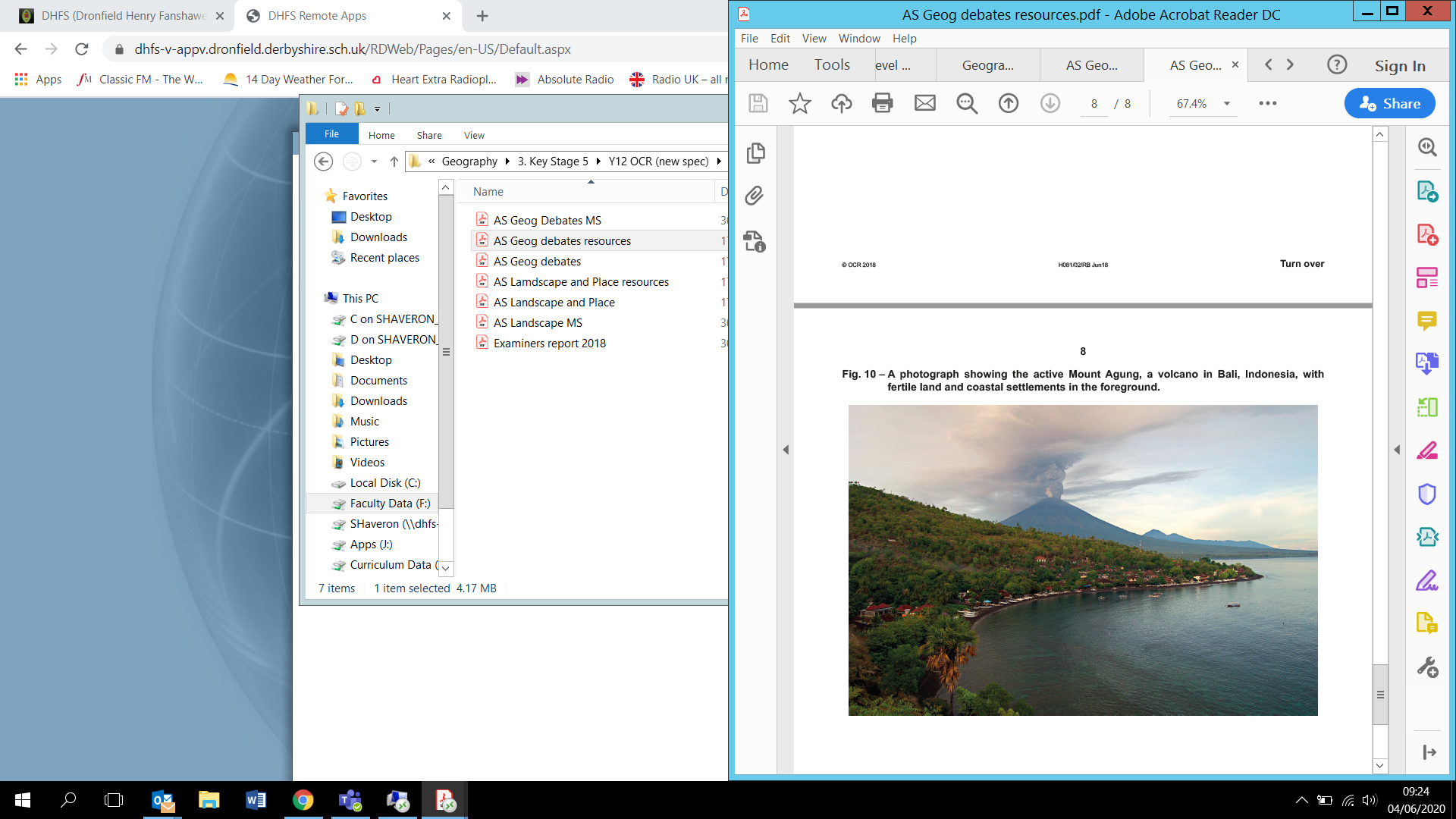 1. With reference to Fig. 10, suggest how tectonically active areas are important in influencing the representation of place. 2. Examine how responses to tectonic hazards might be influenced by landscape systems. 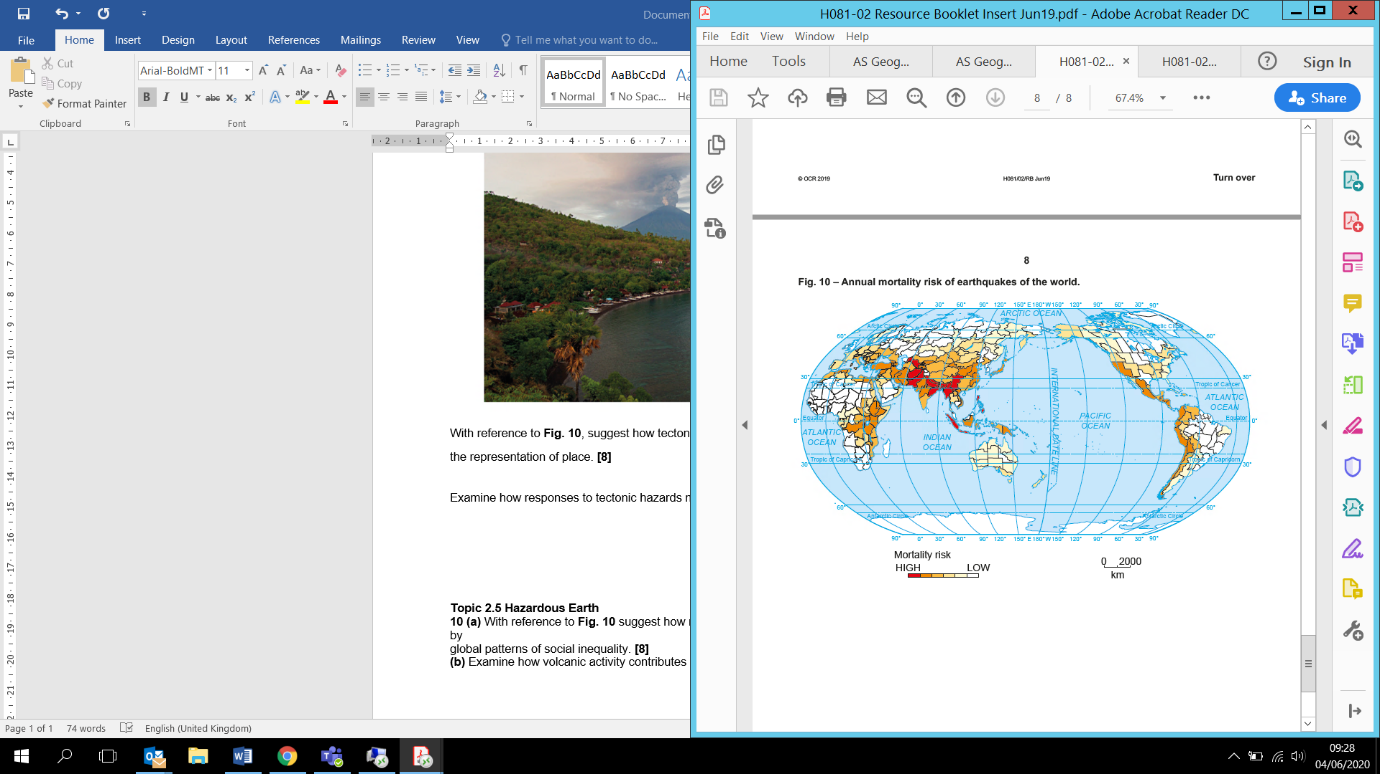 3. With reference to Fig. 10 suggest how risk of mortality from seismic activity is affected by global patterns of social inequality. 4. Examine how volcanic activity contributes to changes in landscape systems. 